Številka: 06182-878/2022-4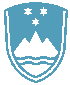 Datum: 12. 4. 2022POROČILO O REDNEM INŠPEKCIJSKEM PREGLEDU NAPRAVE, KI LAHKO POVZROČI ONESNAŽEVANJE OKOLJA VEČJEGA OBSEGAZavezanec: TITUS d. o. o.,Lokacija: Dekani 5, 6271 DekaniNaprava: Naprava za površinsko obdelavo kovin z uporabo elektrolitskih ali kemičnih postopkov galvane s skupnim volumnom delovnih kadi (brez izpiranja) 149,195 m3, naprave za taljenje cinkove litine – livarne s talilno zmogljivostjo 21,2 ton/dan in njunih neposredno tehnično povezanih dejavnosti, ki se nahajajo na zemljiščih s parcelnimi številkami 1009/12, 1009/14, 1723/52, 1018/21, 1012/4, 1789/13, 1789/14, 1789/15, 1789/2, 1789/3, 1789/4, 1789/5, 1789/6, 1789/7, 1789/8, 1789/9, 1789/10, 1789/11, 1019/20, 1020/7, 1020/4, 1020/5, 1020/6, 1019/22 vse katastrska občina Dekani.Datum pregleda: 11. 4. 2022Okoljevarstveno dovoljenje (OVD) številka:35407-107/2006-15 z dne 13. 1. 2009, spremenjeno z odločbami: 35407-13/2011-12 z dne 18. 10. 2011, 35402-3/2014-24 z dne 3. 9. 2014, 35406-37/2015-3 z dne 16. 10. 2015, 35406-10/2016-3 z dne 9. 5. 2016,35406-124/2017-2 z dne 18. 12. 2017, 35406-27/2019-12, 35406-21/2020-8 obe z dne 5. 11. 2020 in 35492-7/2019-13 z dne 2. 12. 2020.Usklajenost z OVD: Pri pregledu je ugotovljeno, da zavezanec zagotavlja izvajanje predpisanih obratovalnih monitoringov emisij snovi v okolje za zrak, odpadne vode, hrup, in zagotavlja predpisano ravnanje z odpadki, ki nastajajo pri obratovanju naprave ter ima urejeno skladiščenje odpadkov in nevarnih snovi.Glede na izkazana poročila o obratovalnem monitoringu emisij snovi v okolje za zrak, odpadne vode in meritvah hrupa v okolju za leto 2021 ni bilo ugotovljenih preseganj mejnih vrednosti. O vseh opravljenih meritvah in o ravnanju z odpadki zavezanec pravočasno poroča.V zvezi z obvestilom zavezanca dne 8. 12. 2020, o preseganju parametra skupni krom in cink pri zadnjem vzorčenju odpadne vode na industrijski čistilni napravi, je ugotovljeno, da je zavezanec izvedel sanacijske ukrepe in da so bile nepravilnosti v celoti odpravljene, kot izhaja iz obratovalnega monitoringa odpadnih vod za leto 2021.Zaključki / naslednje aktivnosti:Naslednji redni inšpekcijski pregled je predviden v skladu s planom Inšpektorata. 